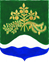 СОВЕТ ДЕПУТАТОВ МУНИЦИПАЛЬНОГО ОБРАЗОВАНИЯ МИЧУРИНСКОЕ СЕЛЬСКОЕ ПОСЕЛЕНИЕМУНИЦИПАЛЬНОГО ОБРАЗОВАНИЯ ПРИОЗЕРСКИЙ МУНИЦИПАЛЬНЫЙ РАЙОН ЛЕНИНГРАДСКОЙ ОБЛАСТИР Е Ш Е Н И Е17 июля 2020 года                                         № 51Об утверждении структуры администрации муниципального образования Мичуринское сельское поселение муниципального образования Приозерский муниципальный район Ленинградской области В соответствии с пунктом 8 статьи 37 Федерального закона от 06.10.2003 года №131-ФЗ «Об общих принципах организации местного самоуправления в Российской Федерации» Совет депутатов муниципального образования Мичуринское сельское поселения РЕШИЛ:1.	Утвердить структуру администрации муниципального образования Мичуринское сельское поселение муниципального образования Приозерский муниципальный район Ленинградской области с 21 июля 2020 года до момента заключения контракта с главой администрации муниципального образования Мичуринское сельское поселение муниципального образования Приозерский муниципальный район Ленинградской области (Приложение № 1).    2.	Утвердить штатное расписание администрации муниципального образования Мичуринское сельское поселение муниципального образования Приозерский муниципальный район Ленинградской области с 21 июля 2020 г (Приложение № 2)                                             3. Опубликовать настоящее Решение в СМИ и на официальном сайте муниципального образования Мичуринское сельское поселение муниципального образования Приозерский муниципальный район Ленинградской области в информационно - телекоммуникационной сети «Интернет».Глава муниципального образованияМичуринское сельское поселениеМуниципального образованияПриозерский муниципальный районЛенинградской области                                   	                 		        И.В.ЛеликовПРИЛОЖЕНИЕ № 1УТВЕРЖДЕНОРешением Совета депутатов МО Мичуринское сельское поселение МО Приозерский муниципальный район Ленинградской области от 17.07.2020 №51Структураадминистрации муниципального образования Мичуринское сельское поселение муниципального образования Приозерский муниципальный район Ленинградской области Согласовано:	Глава  муниципального образования Мичуринское                                                                                                                                                                         Утверждено:сельское поселение МО Приозерский муниципальный	И.о.главы администрации МО Мичуринскоерайон Ленинградской области                                                                                                                                                                                         	сельское поселение ________АриноваЕ.В.       ____________________И.В.ЛеликовКодФорма по ОКУДФорма по ОКУД0301017Администрация муниципального образования Мичуринское сельское поселение МО Приозерский муниципальный район Ленинградской областиАдминистрация муниципального образования Мичуринское сельское поселение МО Приозерский муниципальный район Ленинградской областипо ОКПОнаименование организациинаименование организацииНомер документаДата составленияШТАТНОЕ РАСПИСАНИЕ617.07.2020Местный бюджетна периодна периодна периодсс“2020”июляиюляиюляиюляиюля20202020г.г.Штат в количествеШтат в количествеШтат в количестве9 9 9 9 9 единицединицДолжность (специальность, профессия), разряд, класс (категория) квалификацииДолжность (специальность, профессия), разряд, класс (категория) квалификацииДолжность (специальность, профессия), разряд, класс (категория) квалификацииДолжность (специальность, профессия), разряд, класс (категория) квалификацииДолжность (специальность, профессия), разряд, класс (категория) квалификацииДолжность (специальность, профессия), разряд, класс (категория) квалификацииДолжность (специальность, профессия), разряд, класс (категория) квалификацииКоличество
 штатных единицКоличество
 штатных единицКоличество
 штатных единицТарифная ставка
(оклад) руб.Тарифная ставка
(оклад) руб.Тарифная ставка
(оклад) руб.Тарифная ставка
(оклад) руб.Тарифная ставка
(оклад) руб.Тарифная ставка
(оклад) руб.Выслуга летВыслуга летВыслуга летВыслуга летМатериальное поощрениеМатериальное поощрениеМатериальное поощрениеМатериальное поощрениеМатериальная помощьМатериальная помощьМатериальная помощьНадбавка за сложность
Надбавка за сложность
Надбавка за сложность
Надбавка за сложность
ВсегоВсегоВсегоКоличество
 штатных единицКоличество
 штатных единицКоличество
 штатных единицТарифная ставка
(оклад) руб.Тарифная ставка
(оклад) руб.Тарифная ставка
(оклад) руб.Тарифная ставка
(оклад) руб.Тарифная ставка
(оклад) руб.Тарифная ставка
(оклад) руб.ЧинЧинсуммасуммасуммасумма%%%сумма%суммасуммасумма%суммасумма%%суммасуммаВсегоВсегоВсего22222233344444455666677781099911121213131314141515Глава администрации Глава администрации Глава администрации Глава администрации Глава администрации Глава администрации Зам.  главы администрации Зам.  главы администрации Зам.  главы администрации Зам.  главы администрации Зам.  главы администрации Зам.  главы администрации 11112 876,1312 876,1312 876,1312 876,1312 876,1312 876,13662 414,312 414,312 414,312 414,311010101 287,6110012 876,1312 876,1312 876,1316,672 146,452 146,4519019019024 464,6524 464,6556 065,2856 065,28Зам. главы администрацииЗам. главы администрацииЗам. главы администрацииЗам. главы администрацииЗам. главы администрацииЗам. главы администрации11112 876,1312 876,1312 876,1312 876,1312 876,1312 876,13662 414,312 414,312 414,312 414,3110012 876,1312 876,1312 876,1316,672 146,452 146,4596969612 361,0812 361,0842 674,1042 674,10Нач. сектора экономики и финансов Нач. сектора экономики и финансов Нач. сектора экономики и финансов Нач. сектора экономики и финансов Нач. сектора экономики и финансов Нач. сектора экономики и финансов 1119 013,169 013,169 013,169 013,169 013,169 013,1612121 877,771 877,771 877,771 877,771009 013,169 013,169 013,1616,67 1 502,49 1 502,4918018018016 223,6916 223,6937 630,2737 630,27Ведущий  специалист /делопроизводитель/Ведущий  специалист /делопроизводитель/Ведущий  специалист /делопроизводитель/Ведущий  специалист /делопроизводитель/Ведущий  специалист /делопроизводитель/Ведущий  специалист /делопроизводитель/1118 369,368 369,368 369,368 369,368 369,368 369,361008 369,368 369,368 369,3616,671 395,171 395,171151151159 624,769 624,7627 758,6527 758,65Ведущий  специалист /землеустроитель /Ведущий  специалист /землеустроитель /Ведущий  специалист /землеустроитель /Ведущий  специалист /землеустроитель /Ведущий  специалист /землеустроитель /Ведущий  специалист /землеустроитель /1118 369,368 369,368 369,368 369,368 369,368 369,3612121 877,771 877,771 877,771 877,771008 369,368 369,368 369,3616,671 395,171 395,1712512512510 461,7010 461,7030 473,3630 473,36Ведущий специалист ГО ЧС и ПБВедущий специалист ГО ЧС и ПБВедущий специалист ГО ЧС и ПБВедущий специалист ГО ЧС и ПБВедущий специалист ГО ЧС и ПБВедущий специалист ГО ЧС и ПБ1118 369,368 369,368 369,368 369,368 369,368 369,361008 369,368 369,368 369,3616,671 395,171 395,171151151159 624,769 624,7627 758,6527 758,65Специалист  1 кат. /бухгалтер/ Специалист  1 кат. /бухгалтер/ Специалист  1 кат. /бухгалтер/ Специалист  1 кат. /бухгалтер/ Специалист  1 кат. /бухгалтер/ Специалист  1 кат. /бухгалтер/ 1117 940,257 940,257 940,257 940,257 940,257 940,2513131 788,321 788,321 788,321 788,32101010794,031007 940,257 940,257 940,2516,671 323,641 323,6415215215212 069,1812 069,1831 855,6731 855,67Итого муниципальных служащихИтого муниципальных служащихИтого муниципальных служащихИтого муниципальных служащихИтого муниципальных служащихИтого муниципальных служащих77767 813,7567 813,7567 813,7567 813,7567 813,7567 813,7510 372,4810 372,4810 372,4810 372,482 081,6467 813,7567 813,7567 813,7511 304,5411 304,5494 829,8294 829,82254 215,98254 215,98Водитель  Водитель  Водитель  Водитель  Водитель  Водитель  1117 725,577 725,577 725,577 725,577 725,577 725,57----------503 862,793 862,793 862,7916,671 287,851 287,859393937 184,787 184,7820 060,9920 060,99Уборщица Уборщица Уборщица Уборщица Уборщица Уборщица 1116 008,806 008,806 008,806 008,806 008,806 008,80----------503 004,403 004,403 004,4016,671 001,671 001,674747472 824,142 824,1412 839,0112 839,01       Итого немуниципальных   служащих       Итого немуниципальных   служащих       Итого немуниципальных   служащих       Итого немуниципальных   служащих       Итого немуниципальных   служащих       Итого немуниципальных   служащих22213 734,3713 734,3713 734,3713 734,3713 734,3713 734,376 867,196 867,196 867,192 289,522 289,5210 008,9210 008,9232 900,0032 900,00ИТОГО:ИТОГО:ИТОГО:ИТОГО:ИТОГО:ИТОГО:99981 548,1281 548,1281 548,1281 548,1281 548,1281 548,1210 372,4810 372,4810 372,4810 372,482 081,6474 680,9474 680,9474 680,9413 594,0613 594,06104 838,74104 838,74287 115,98287 115,98Руководитель кадровой службыРуководитель кадровой службыРуководитель кадровой службыРуководитель кадровой службыРуководитель кадровой службыРуководитель кадровой службыРуководитель кадровой службыРуководитель кадровой службыРуководитель кадровой службыБозюкова Н.А.Бозюкова Н.А.Бозюкова Н.А.Бозюкова Н.А.должностьдолжностьдолжностьдолжностьдолжностьдолжностьдолжностьдолжностьдолжность подпись подпись подпись подпись подпись подписьГлавный бухгалтерГлавный бухгалтерГлавный бухгалтерГлавный бухгалтерГлавный бухгалтерГлавный бухгалтерГлавный бухгалтерГлавный бухгалтерГлавный бухгалтерДегтярева М.А. Дегтярева М.А. Дегтярева М.А. Дегтярева М.А. Дегтярева М.А. Дегтярева М.А. Дегтярева М.А. Дегтярева М.А. Дегтярева М.А. Дегтярева М.А. Дегтярева М.А. Дегтярева М.А. Дегтярева М.А. придолжностьдолжностьдолжностьдолжностьдолжностьдолжностьдолжностьдолжностьдолжность подпись	расшифровка подписи подпись	расшифровка подписи подпись	расшифровка подписи подпись	расшифровка подписи подпись	расшифровка подписи подпись	расшифровка подписи подпись	расшифровка подписи подпись	расшифровка подписи подпись	расшифровка подписи подпись	расшифровка подписи подпись	расшифровка подписи подпись	расшифровка подписи подпись	расшифровка подписи